Родители! Научите своих детей правилам безопасности!Строгое соблюдение правил безопасности - это способ избежать больших несчастий.Одна из причин возникновения пожаров – детская шалость, неумелое обращение с огнем и огнеопасными предметами детей дошкольного и младшего школьного возраста. Почему это происходит? Ответ прост: в недостаточном обучении детей правилам пожарной безопасности. Обучение – это расширение знаний, знакомство с основными причинами возникновения пожаров, привитие элементарных навыков осторожного обращения с огнем и умение правильно действовать в случае возникновения пожара, соблюдение требований правил пожарной безопасности. Если мы этому не обучим детей, начиная с дошкольного возраста, затем младшего школьного возраста, мы тем самым запланируем настоящие и будущие пожары из-за незнания ими элементарных правил пожарной безопасности. Соблюдение этих правил должно стать для детей таким же обязательным и естественным, как соблюдение санитарно-гигиенических правил. Помочь им в этом обязаны мы, взрослые. Поэтому детям необходимо разъяснять опасность игр и шалостей с огнем, правила предосторожности в обращении с электробытовыми приборами. Научить детей пользоваться первичными средствами пожаротушения (огнетушителями), вызывать на помощь службу МЧС. Дети должны сознательно выполнять в детском саду, дома, на улице, в лесу требования правил пожарной безопасности. Важные правила, которые обязан знать каждый взрослый: - не оставляйте без присмотра детей дошкольного и младшего школьного возраста, не позволяйте им пользоваться легковоспламеняющимися материалами; - следите за газовыми и электрическими приборами; объясните ребенку, что нельзя играть с легковоспламеняющимися предметами и жидкостями (спички, зажигалки, аэрозоли и т. д.), нельзя поворачивать вентили газовой плиты и колонки, нельзя трогать режущие и колющие предметы (ножи, ножницы, иголки и т. д.); - в случае обнаружения пожара незамедлительно звонить по номеру 101.  Родителям можно посоветовать следующее: - убедитесь, что ваши дети знают телефоны экстренных служб и свой домашний адрес. Отрепетируйте, как нужно разговаривать с дежурным, чтобы в нужный момент ребенок не растерялся; - научите детей правилам безопасности дома и на улице; всегда знайте, где ваши дети, и они пусть всегда знают, где вы; - научите ребенка в случае, если он потерялся, ждать вас в том месте, где вы расстались, и никуда не уходить ни с кем, ни под каким предлогом; - всегда записывайте адреса и телефоны всех друзей вашего ребенка, а также телефоны (рабочие и мобильные) их родителей.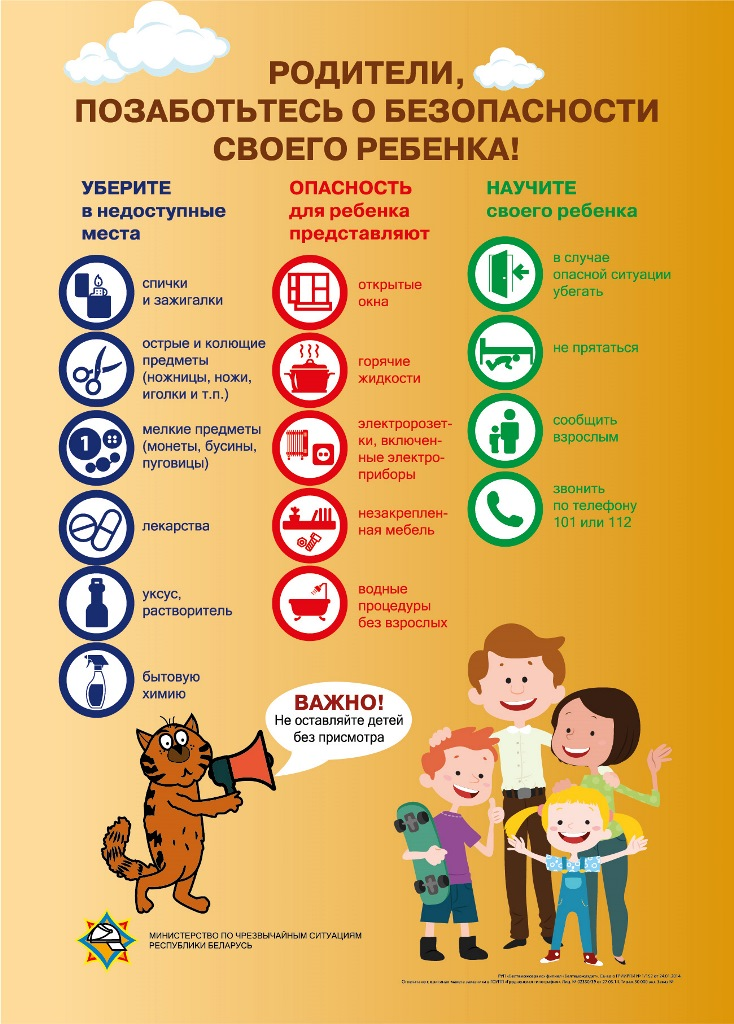 